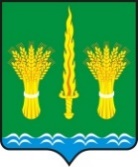 РОССИЙСКАЯ ФЕДЕРАЦИЯОРЛОВСКАЯ ОБЛАСТЬАДМИНИСТРАЦИЯ  Малоархангельского районаПОСТАНОВЛЕНИЕ                 От 21 декабря  2018 года                №  596                   г. Малоархангельск  Об утверждении Порядка выдачи согласия владельца автомобильных дорог местного значения на выполнение работ по строительству, реконструкции, капитальному ремонту и ремонту пересечений и примыканий в отношении автомобильных дорог общего пользования местного значенияВ соответствии с Федеральными законами от 06.10.2003 № 131-ФЗ «Об общих принципах организации местного самоуправления в Российской Федерации»,  от 08.11.2007 № 257-ФЗ «Об автомобильных дорогах и о дорожной деятельности в Российской Федерации и о внесении изменений в отдельные законодательные акты Российской Федерации», уставами Малоархангельского района и города Малоархангельска ПОСТАНОВЛЯЮ:1. Утвердить Порядок выдачи согласия владельца автомобильных дорог местного значения на выполнение работ по строительству, реконструкции, капитальному ремонту и ремонту пересечений и примыканий в отношении автомобильных дорог общего пользования местного значения  согласно приложению.2. Отделу по организационно - кадровой работе и делопроизводству администрации Малоархангельского района (М.И. Новикова)  разместить настоящее постановление на официальном сайте администрации Малоархангельского района.Глава Малоархангельского района                            Ю.А. МасловПриложение к постановлению администрации Малоархангельского района от 21 декабря 2018 года № 596Порядоквыдачи согласия владельца автомобильных дорог местного значения на выполнение работ по строительству, реконструкции, капитальному ремонту и ремонту пересечений и примыканий в отношении автомобильных дорог общего пользования местного значения1. Настоящий Порядок разработан в соответствии с частью 5.3 статьи 20 Федерального закона от 08 ноября 2007 года № 257-ФЗ «Об автомобильных дорогах и о дорожной деятельности в Российской Федерации и о внесении изменений в отдельные законодательные акты Российской Федерации» и устанавливает порядок выдачи согласия владельца автомобильных дорог на капитальный ремонт, ремонт пересечений и примыканий дорог местного значения Малоархангельского района и города Малоархангельска (далее - Согласие).2. Согласие выдается юридическим лицам, индивидуальным предпринимателям (далее - заинтересованные лица).3. Для получения согласия, предусмотренного пунктом 1 настоящего Порядка, заинтересованные лица обращаются в администрацию Малоархангельского района (далее - владелец автомобильной дороги) с представлением следующих документов:- письменное заявление о выдаче согласия, с указанием сведений о заявителе (почтовый и юридический адрес, контрактные телефоны); наименования автомобильной дороги в соответствии с перечнем автомобильных дорог; местоположения пересечения (примыкания) относительно автомобильной дороги; дата и подпись заинтересованного лица;- выписка из единого государственного реестра недвижимости в отношении земельного участка (участков), на котором (ых) планируется выполнение работ по строительству, реконструкции, капитальному ремонту, ремонту (предоставляется в случае если такие земельные участки сформированы). 4. Принятые документы рассматриваются владельцем автомобильных дорог в срок не более тридцати календарных дней со дня поступления заявления о выдаче согласия.5. По результатам рассмотрения владельцем автомобильных дорог представленных документов принимается одно из следующих решений:- о выдаче согласия;- об отказе в выдаче согласия.6. Владелец автомобильных дорог отказывает в выдаче согласия в следующих случаях:- заявление и прилагаемые к нему документы не соответствуют требованиям пункта 3 настоящего Порядка.- несоответствие планируемых работ по строительству, реконструкции, капитальному ремонту и ремонту пересечений и примыканий требованиям нормативных актов в области безопасности дорожного движения, экологической безопасности, строительства и эксплуатации автомобильных дорог.7. Решение о выдаче согласия оформляется в виде письма на официальном бланке администрации Малоархангельского района с указанием следующих сведений: - сведения о заявителе;- кадастровый номер земельного участка;- вид работ (строительство, реконструкция, капитальный ремонт, ремонт), с указанием типа объекта (пересечение, примыкание) и его характеристик (местоположение, протяженность, описание конструктивных элементов);- технические требования и условия, подлежащие обязательному исполнению лицами, осуществляющими строительство, реконструкцию, капитальный ремонт и ремонт пересечений и примыканий;- срок направления заявителем на согласование владельцу автомобильных дорог порядка осуществления работ и объемов таких работ;- срок действия Согласия;- подпись уполномоченного должностного лица, включающую полное наименование должности, личную подпись, инициалы и фамилию.В случае изменения заявителя или его наименования (имени) новый или соответственно прежний заявитель обязан в течение десяти рабочих дней письменно обратиться к владельцу автомобильных дорог для внесения в ранее выданное согласие изменения в части сведений о заявителе. Неисполнение данной обязанности приравнивается к осуществлению деятельности без согласования с владельцем автомобильных дорог.8. Решение об отказе в выдаче согласия принимается в виде мотивированного письменного ответа владельца автомобильных дорог.9. В случае неполучения в установленный срок согласия или уведомления об отказе в выдаче согласия владелец автомобильных дорог направляет данные документы заказным почтовым отправлением с уведомлением о вручении, при наличии адреса электронной почты информация дополнительно направляется на адрес электронной почты, указанный в заявлении.